CACFP Application Walkthrough and Q&AFor 2023-2024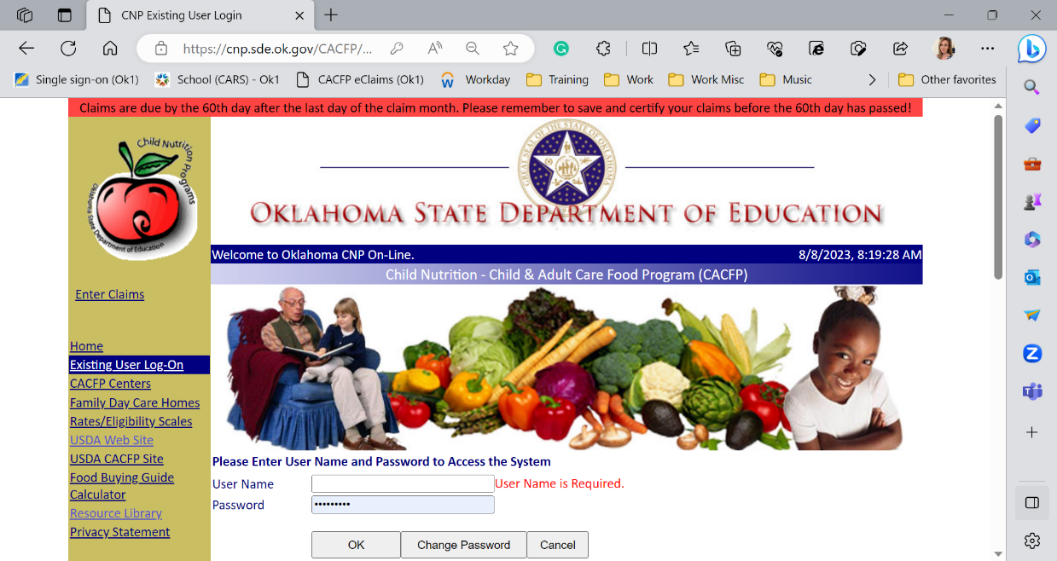 Description:This is a walkthrough is for ALL programs on how to fill out the application. There are not any major changes to the application for FY2024Who is this for? Anyone who fills out the CACFP online Application & Agreement. This is not program specificDates & Times offered:Tuesday, December 5th at 9:00 amTuesday, January 2nd at 9:00 amTuesday, February 6th at 9:00 amTuesday, March 5th at 9:00 amTuesday, April 2nd at 9:00 amTuesday, May 7th at 9:00 amTuesday, June 4th at 9:00 amTuesday, July 2nd at 9:00 amLink to Register:Register in advance for this meeting (use the drop-down box to select the date):Right click on the link and select open hyperlink or copy and paste the link into your internet browserhttps://www.zoomgov.com/meeting/register/vJIsdO6oqDsuHkdcXiV9WLRz5EV2nWO3DQQ*There is no credit for going to this walkthrough. Application Walkthrough and Q&A is not located in the Training Calendar.